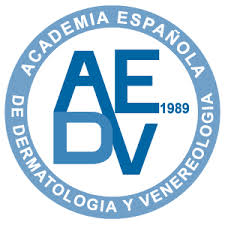 CONVOCATORIA DE PRENSA RUEDA DE PRENSA DE LA CAMPAÑA “EUROMELANOMA 2015”Madrid, 13 de abril de 2015-. El miércoles 15 de abril, tendrá lugar la rueda de prensa de la Campaña de Prevención del Cáncer de Piel “Euromelanoma 2015”, organizada por la Academia Española de Dermatología y Venereología (AEDV) en el Hotel de Las Letras de Madrid. La Campaña, que comenzará el mismo día 15 y se prolongará durante los meses posteriores, pretende concienciar a la población acerca de la importancia de la fotoprotección solar.Dará comienzo a las 11 horas y contará con las intervenciones de Pedro Jaén, presidente de la AEDV, y de los doctores Agustín Buendía, José Carlos Moreno e Isabel Longo, coordinadores de la campaña. Igualmente, se realizará una demostración de FotoFinder, procedimiento para la detección precoz del cáncer en la piel.  Tras la rueda de prensa, los periodistas podrán establecer contacto con los patrocinadores (La Roche Posay, Dermofarm/Cum Laude, IFC/Heliocare, Almirall, Leo Pharma, Beiersdorf/Eucerin, ISDIN, Meda Pharma, Pierre Fabre Iberica, Laboratorios Galderma, Mesoestetic Pharma Group) y los colaboradores (Sociedad Española de Médicos Generales y de Familia, Sociedad Española de Médicos de Atención Primaria, Asociación Española contra el Cáncer, Fundación Sandra Ibarra, Colegio Oficial de Enfermería de Madrid y Consejo General de Colegios Oficiales de Farmacéuticos). Finalmente, a partir de 12:30 horas, se servirá un desayuno tipo brunch. *Se ruega confirmar asistenciaRUEDA DE PRENSADía: miércoles, 15 de abril de 2015.Lugar: Hotel de Las Letras. Gran Vía, 11. Madrid.Hora: 11:00 horas.Con la participación de:Pedro Jaén. Bienvenida y mensaje de la AEDV.Agustín Buendía. ¿Qué podemos hacer para evitar la aparición de un cáncer de piel? José Carlos Moreno. ¿Cuándo sospechar de una lesión maligna?Isabel Longo. Campaña de screening y demostración de FotoFinder.Acerca de “Euromelanoma 2015”Se trata de una campaña a nivel europeo para informar y concienciar sobre la magnitud del problema de salud pública que supone el cáncer de piel y las estrategias que existen para evitar que se desarrolle la enfermedad (prevención primaria) y realizar un diagnóstico precoz (prevención secundaria). Actualmente, participan más de 30 países en Europa y la campaña tiene lugar durante el mes de mayo principalmente.Para más información:Idealmedia. Gabinete de Prensa de la Academia Española de Dermatología y Venereología.Tel. 91 183 17 30.Sara Diez. sdiez@idealmedia.es. Inés Castro. comunicacion@idealmedia.es